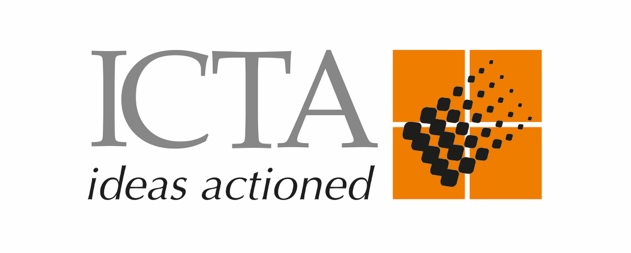 EXPRESSION OF INTEREST
Credit Evaluation for Technology CompaniesName of the companyCore area of businessYear of establishment Business registration numberName of the founderContact details of the founderEmail: Mobile: Landline: Email: Mobile: Landline: Name/s of the co-founder/s1.2.1.2.Amount of the loan wish to obtain** The loan amount to grant will depend on the credit worthiness and the repayment capacity as analysed by the bank of each company. Amount of the loan wish to obtain** The loan amount to grant will depend on the credit worthiness and the repayment capacity as analysed by the bank of each company. LKR Please state ‘Yes’ if you can submit the following documentation upon request, state ‘No’ if notPlease state ‘Yes’ if you can submit the following documentation upon request, state ‘No’ if notPlease state ‘Yes’ if you can submit the following documentation upon request, state ‘No’ if notAre the bank facilities for working capital purposes?Are the bank facilities for working capital purposes?Is the product in the growth stage of the product lifecycle or obtained proof of concept from an external party?Is the product in the growth stage of the product lifecycle or obtained proof of concept from an external party?Can you submit at least three years of audited financial statements?Can you submit at least three years of audited financial statements?Can you submit business cash flow forecast for a minimum of three years?Can you submit business cash flow forecast for a minimum of three years?Has the company received external investor validation? Has the company received external investor validation? Has the company obtained assistance from incubators or been through accelerator programmes?Has the company obtained assistance from incubators or been through accelerator programmes?Details of the main contact person for this assignmentName:  Email:  Mobile: Landline: Name:  Email:  Mobile: Landline: I hereby confirm that I have no objection contacting us for any other information regarding this EOI.

Name: Date: I hereby confirm that I have no objection contacting us for any other information regarding this EOI.

Name: Date: I hereby confirm that I have no objection contacting us for any other information regarding this EOI.

Name: Date: 